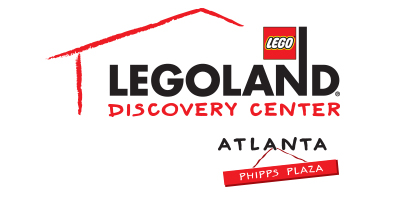 For more information:Katie Clark				BRAVE Public Relationskclark@bravepublicrelations.com **MEDIA ADVISORY**LEGOLAND® Discovery Center Atlanta kicks off 2018 a few hours early for Atlanta-area familiesPhipps Plaza attraction invites families to welcome 2018 with festive activitiesat annual Noon Year’s Eve eventATLANTA (December 12, 2017) – LEGOLAND® Discovery Center Atlanta invites families to ring in the New Year before the clock strikes midnight at its annual Noon Year’s Eve on Sunday, December 31! The balloon drop tradition will take place at noon, with a countdown displayed on screens around the center. Complimentary noisemakers and hats will be provided while supplies lasts and throughout the day, LEGO® fans can also take part in the large 2018 group build, enter to win great prizes and receive special offers to visit LEGOLAND Discovery Center in 2018!WHAT:  	Noon Year’s EveGuests can celebrate 2018 early with a balloon drop, 2018 LEGO Build, giveaways and more!WHEN:	Sunday, December 31		Balloon drop at noon; other activities throughout the dayWHERE:	LEGOLAND Discovery Center Atlanta		Phipps Plaza | Buckhead 		3500 Peachtree Road NE		Atlanta, GA 30326HOW:	All activities are included with admission; pre-booking tickets is recommended to guarantee entrance by visiting atlanta.legolanddiscoverycenter.com. For more information, visit facebook.com/LDCatlanta or atlanta.legolanddiscoverycenter.com###